Задание 1Исходные данные:Запас груза в i-м пункте отправления ai: a1=50, a2=100, a3=50.Потребность j-го пункта назначения в грузе bj: b1=50, b2=70, b3=40, b4=40.Матрица тарифов (транспортных расходов) Ci,j:Составим математическую модель задачи транспортного типа. Общие суммарные затраты, связанные с реализацией плана перевозок, можно представить целевой функцией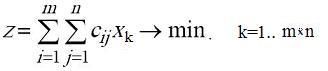 Переменные Xk должны удовлетворять ограничениям по запасам (1), по потребностям (2), и условиям неотрицательности. В математической записи это можно представить так: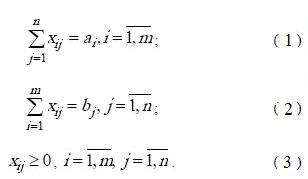 
Целевая функция:

Z=2X1+6X2+2X3+3X4+5X5+2X6+1X7+7X8+4X9+5X10+7X11+8X12→min

Условия:

1X1+1X2+1X3+1X4+0X5+0X6+0X7+0X8+0X9+0X10+0X11+0X12=50
0X1+0X2+0X3+0X4+1X5+1X6+1X7+1X8+0X9+0X10+0X11+0X12=100
0X1+0X2+0X3+0X4+0X5+0X6+0X7+0X8+1X9+1X10+1X11+1X12=50
1X1+0X2+0X3+0X4+1X5+0X6+0X7+0X8+1X9+0X10+0X11+0X12=50
0X1+1X2+0X3+0X4+0X5+1X6+0X7+0X8+0X9+1X10+0X11+0X12=70
0X1+0X2+1X3+0X4+0X5+0X6+1X7+0X8+0X9+0X10+1X11+0X12=40
0X1+0X2+0X3+1X4+0X5+0X6+0X7+1X8+0X9+0X10+0X11+1X12=40Транспортная задача разрешима только в случае, если соблюдается условие баланса Σai=Σbi. В нашем случае оно выполняется, так как:Σai=50+100+50=200
Σbi=50+70+40+40=200
Следовательно задача является закрытой (сбалансированой). 

Приведем систему ограничений к каноническому виду, для этого введем в каждое условие искусственную переменную R. Тогда система запишется в виде:
1X1+1X2+1X3+1X4+0X5+0X6+0X7+0X8+0X9+0X10+0X11+0X12+R1=50
0X1+0X2+0X3+0X4+1X5+1X6+1X7+1X8+0X9+0X10+0X11+0X12+R2=100
0X1+0X2+0X3+0X4+0X5+0X6+0X7+0X8+1X9+1X10+1X11+1X12+R3=50
1X1+0X2+0X3+0X4+1X5+0X6+0X7+0X8+1X9+0X10+0X11+0X12+R4=50
0X1+1X2+0X3+0X4+0X5+1X6+0X7+0X8+0X9+1X10+0X11+0X12+R5=70
0X1+0X2+1X3+0X4+0X5+0X6+1X7+0X8+0X9+0X10+1X11+0X12+R6=40
0X1+0X2+0X3+1X4+0X5+0X6+0X7+1X8+0X9+0X10+0X11+1X12+R7=40

Переходим к формированию исходной симплекс таблицы. В строку F таблицы заносятся коэффициенты целевой функции.Так как среди исходного набора условий были равенства, мы ввели искуственные переменные R. Это значит, что в симплекс таблицу нам необходимо добавить дополнительную строку M, элементы которой расчитываются как сумма соответствующих элементов условий-равенств (тех которые после приведения к каноническому виду содержат искусственные переменные R) взятая с противоположным знаком.
Из данных задачи составляем исходную симплекс таблицу.

Так как в столбце свободных членов нет отрицательных элементов, то найдено допустимое решение. В строке M имеются отрицательные элементы, это означает что полученое решение не оптимально. Определим ведущий столбец. Для этого найдем в строке M максимальный по модулю отрицательный элемент - это -2 (столбец X1). Ведущей строкой будет та для которой положительное отношение свободного члена к соответствующему элементу ведущего столбца минимально. Ведущей строкой является R1, а ведущий элемент: 1.
В строке M имеются отрицательные элементы, это означает что полученое решение не оптимально. Определим ведущий столбец. Для этого найдем в строке M максимальный по модулю отрицательный элемент - это -2 (столбец X5). Ведущей строкой будет та для которой положительное отношение свободного члена к соответствующему элементу ведущего столбца минимально. Ведущей строкой является R2, а ведущий элемент: 1.
В составленой нами таблице имеются отрицательные элементы в столбце свободных членов, находим среди них максимальный по модулю - это элемент: -100, он задает ведущую строку - R4. В этой строке так же находим максимальный по модулю отрицательный элемент: -1 он находится в столбце X2 который будет ведущим столбцом. Переменная в ведущей строке исключается из базиса, а переменная соответсвующая ведущему столцу включается в базис. Пересчитаем симплекс-таблицу:
В составленой нами таблице имеются отрицательные элементы в столбце свободных членов, находим среди них максимальный по модулю - это элемент: -50, он задает ведущую строку - X1. В этой строке так же находим максимальный по модулю отрицательный элемент: -1 он находится в столбце X6 который будет ведущим столбцом. Переменная в ведущей строке исключается из базиса, а переменная соответсвующая ведущему столцу включается в базис. Пересчитаем симплекс-таблицу:
В составленой нами таблице имеются отрицательные элементы в столбце свободных членов, находим среди них максимальный по модулю - это элемент: -30, он задает ведущую строку - R5. В этой строке так же находим максимальный по модулю отрицательный элемент: -1 он находится в столбце X3 который будет ведущим столбцом. Переменная в ведущей строке исключается из базиса, а переменная соответсвующая ведущему столцу включается в базис. Пересчитаем симплекс-таблицу:
В строке M имеются отрицательные элементы, это означает что полученое решение не оптимально. Определим ведущий столбец. Для этого найдем в строке M максимальный по модулю отрицательный элемент - это -2 (столбец X9). Ведущей строкой будет та для которой положительное отношение свободного члена к соответствующему элементу ведущего столбца минимально. Ведущей строкой является R6, а ведущий элемент: 1.
В строке M имеются отрицательные элементы, это означает что полученое решение не оптимально. Определим ведущий столбец. Для этого найдем в строке M максимальный по модулю отрицательный элемент - это -2 (столбец X4). Ведущей строкой будет та для которой положительное отношение свободного члена к соответствующему элементу ведущего столбца минимально. Ведущей строкой является X2, а ведущий элемент: 1.В строке M имеются отрицательные элементы, это означает что полученое решение не оптимально. Определим ведущий столбец. Для этого найдем в строке M максимальный по модулю отрицательный элемент - это -2 (столбец X7). Ведущей строкой будет та для которой положительное отношение свободного члена к соответствующему элементу ведущего столбца минимально. Ведущей строкой является X5, а ведущий элемент: 1.
В строке M имеются отрицательные элементы, это означает что полученое решение не оптимально. Определим ведущий столбец. Для этого найдем в строке M максимальный по модулю отрицательный элемент - это -2 (столбец X10). Ведущей строкой будет та для которой положительное отношение свободного члена к соответствующему элементу ведущего столбца минимально. Ведущей строкой является X3, а ведущий элемент: 1.
В составленой нами таблице имеются отрицательные элементы в столбце свободных членов, находим среди них максимальный по модулю - это элемент: -10, он задает ведущую строку - R3. В этой строке так же находим максимальный по модулю отрицательный элемент: -1 он находится в столбце X2 который будет ведущим столбцом. Переменная в ведущей строке исключается из базиса, а переменная соответсвующая ведущему столцу включается в базис. Пересчитаем симплекс-таблицу:
В строке F имеются отрицательные элементы, это означает что полученое решение не оптимально. Определим ведущий столбец. Для этого найдем в строке F максимальный по модулю отрицательный элемент - это -3 Ведущей строкой будет та для которой положительное отношение свободного члена к соответствующему элементу ведущего столбца минимально. Ведущей строкой является X2, а ведущий элемент: 1.

Так как исходной задачей был поиск минимума, оптимальное решение есть свободный член строки F, взятый с противоположным знаком. Найдено оптимальное решение (минимальные транспортные расходы) F=510 при значениях переменных равных:X6=60 (количество кирпича, доставленое от завода №2 к обьекту №2),
X7=40 (количество кирпича, доставленое от завода №2 к обьекту №3),
X1=10 (количество кирпича, доставленое от завода №1 к обьекту №1),
X4=40 (количество кирпича, доставленое от завода №1 к обьекту №4),
X10=10 (количество кирпича, доставленое от завода №3 к обьекту №2),
X9=40  (количество кирпича, доставленое от завода №3 к обьекту №1).(Ci,j)m×n=Завод/Обьект1234(Ci,j)m×n=12623(Ci,j)m×n=25217(Ci,j)m×n=34578X1X2X3X4X5X6X7X8X9X10X11X12Своб членF2623521745780R111110000000050R2000011110000100R300000000111150R410001000100050R501000100010070R600100010001040R700010001000140M-2-2-2-2-2-2-2-2-2-2-2-2-400X2X3X4X5X6X7X8X9X10X11X12Своб членF40152174578-100X11110000000050R200011110000100R30000000111150R4-1-1-1100010000R51000100010070R60100010001040R70010001000140M000-2-2-2-2-2-2-2-2-300X2X3X4X6X7X8X9X10X11X12Своб членF401-3-424578-600X1111000000050X50001110000100R3000000111150R4-1-1-1-1-1-11000-100R5100100010070R6010010001040R7001001000140M000000-2-2-2-2-100X3X4X6X7X8X9X10X11X12Своб членF-4-3-7-8-28578-1000X100-1-1-11000-50X5001110000100R300000111150X211111-1000100R5-1-10-1-11100-30R610010001040R701001000140M00000-2-2-2-2-100X3X4X1X7X8X9X10X11X12Своб членF-4-3-7-151578-650X6-0-0-111-1-0-0-050X500100100050R300-000111150X211100000050R5-1-1-0-1-11100-30R610-010001040R701-001000140M00-000-2-2-2-2-100X4X1X7X8X9X10X11X12Своб членF1-739-3178-530X60-111-1-0-0-050X50100100050R30-000111150X201-1-1110020X31011-1-1-0-030R6-1-00-1111010R71-001000140M0-000-2-2-2-2-100X4X1X7X8X10X11X12Своб членF-2-7364108-500X6-1-11011060X51101-1-1040R3100100140X211-100-1010X3001001040X9-1-00-111010R7100100140M-2-00-200-2-80X2X1X7X8X10X11X12Своб членF2-516488-480X6100010070X5-1011-10030R3-1-11101130X411-100-1010X3001001040X911-1-110020R7-1-11101130M22-2-20-2-2-60X2X1X5X8X10X11X12Своб членF3-5-15588-510X6100010070X7-1011-10030R30-1-101110X40111-1-1040X310-1-111010X9011000050R70-1-101110M0220-2-2-20X2X1X5X8X3X11X12Своб членF-2-5410-538-560X60011-1-1060X7000011040R3-1-101-101-10X4110010050X1010-1-111010X9011000050R7-1-101-101-10M220-220-220X1X5X8X3X11X12Своб членF-348-336-540X6011-1-1060X700011040X21-0-11-0-110X400100140X10-1-100110X911000050R70000000M0000000X2X5X8X3X11X12Своб членF345033-510X6011-1-1060X700011040X11-0-11-0-110X400100140X101-1-111010X9-111-10140R70000000M0000000